Evaluation sautsNom : 				Prénom : 				Classe : Exercice 1 : Saut du bock jambes écartées.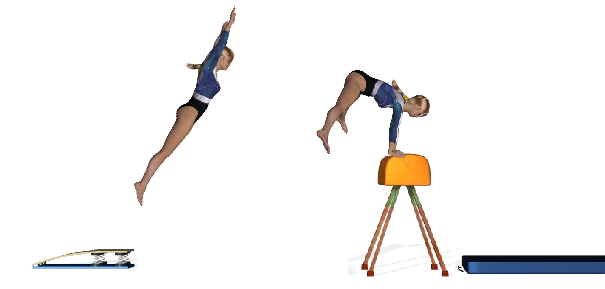 Valeur du saut :   /10Exercice 2 : Saut du plinth hors appuis 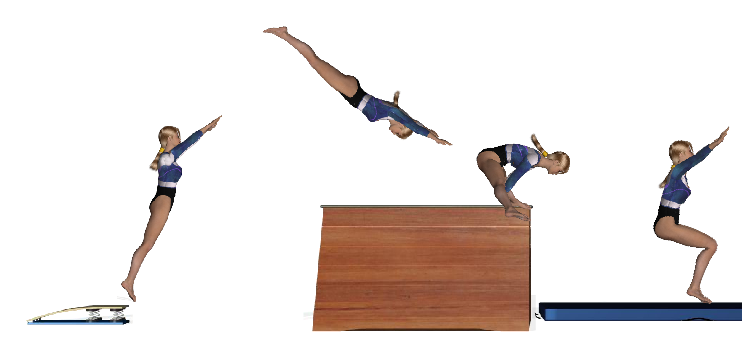 Valeur du saut :   /10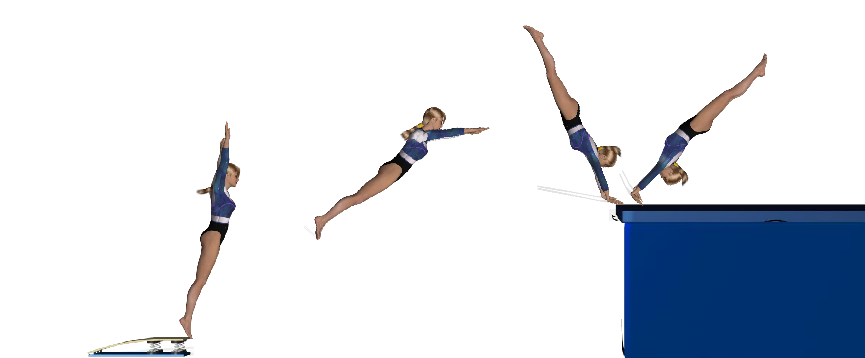 Exercice 3 : Saut  trampoline, ATR tomber plat dos sur montage tapisValeur du saut :   /10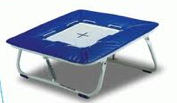 Echauffement : maîtrisé seul, dynamique.Valeur de l’échauffement :   /10Autonomie : gestion du travail personnel efficace et sérieuxValeur de l’autonomie :   /10Non acquisEn voie d’acquisitionAcquisNon acquisEn voie d’acquisitionAcquisNon acquisEn voie d’acquisitionAcquisNon acquisEn voie d’acquisitionAcquisNon acquisEn voie d’acquisitionAcquis